Министерство науки и высшего образования Российской ФедерацииАлтайский государственный университетФакультет искусств и дизайна Кафедра истории искусства, костюма и текстиляМетодические указания по подготовке и защите курсовых работдля студентов, обучающихся по направлению подготовки54.03.03 Искусство костюма и текстиля, профиль «Художественное проектирование костюма»,«Дизайн костюма и текстиля»Издательство Алтайского государственного университетаБарнаул 2019Рецензенты:кандидат искусствоведения, доцент кафедры истории искусства, костюма и текстиля АлтГУЮ.В.Кирюшина;кандидат искусствоведения, заведующая кафедрой истории искусства, костюма и текстиля АлтГУИ.В. ЧерняеваО.А. Бацына, К.А.МелеховаМетодические указания по подготовке и защите курсовых работ для студентов, обучающихся по направлению подготовки 54.03.03 Искусство костюма и текстиля, профиль «Художественное проектирование костюма», «Дизайн костюма и текстиля» [Текст] / О.А. Бацына, К.А.Мелехова. – Барнаул: Изд-во Алт. Ун-та, 2019. Барнаул: Изд-во Алт. Ун-та, 20191. ОБЩИЕ ПОЛОЖЕНИЯМетодические указания регламентируют порядок подготовки и защиты курсовых работ обучающимися в ФГБОУ ВО «Алтайский государственный университет» (далее - АлтГУ, Университет) по направлению подготовки 54.03.03 «Искусство костюма и текстиля».Положение разработано в соответствии с Федеральным законом от 29.12.2012 № 273-ФЭ «Об образовании в Российской Федерации», иными нормативными актами федерального и регионального уровней, а также Уставом Университета.Курсовая работа - это самостоятельная учебная научно-методическая работа студента, выполняемая под руководством преподавателя по общенаучным и специальным дисциплинам учебного плана. Целью выполнения курсовой работы является расширение, углубление знаний студента и формирование у него навыков научно-исследовательской деятельности в соответствии с требованием Федерального государственного образовательного стандарта высшего образования (ФГОС) и основной профессиональной образовательной программы высшего образования (ОП), разработанной учебным подразделением факультета искусств и дизайна.Задачами курсовых работ являются:- систематизация научных знаний;- углубление уровня и расширение объема профессионально значимых знаний, умений и владений;- формирование необходимых компетенций с целью самостоятельной организации научно-исследовательской деятельности;- овладение современными методами поиска, обработки и использования информации.Образовательной программой по направлению подготовки 54.03.03 Искусство костюма и текстиля, профиль «Художественное проектирование костюма» предусматривается курсовые работы по следующим дисциплинам:Основы формообразования костюмаМуляжирование Художественное проектирование костюмаСведения по каждой курсовой работе (проекту), выполненной обучающимся при освоении образовательной программы, вносятся в установленном порядке в бланк приложения к диплому.2. РУКОВОДСТВО КУРСОВОЙ РАБОТОЙНепосредственное руководство курсовой работой студента осуществляет научный руководитель, назначенный заведующим кафедрой и утвержденный распоряжением декана факультета искусств и дизайна. Руководство курсовыми работами должно поручаться наиболее квалифицированным преподавателям соответствующей кафедры, обладающим методическим опытом и научной квалификацией.К функциям научного руководителя курсовой работы  относятся:практическая помощь студенту при выборе темы курсовой работы, разработке плана и графика ее выполнения;разъяснение цели и задачи исследования;рекомендации по подбору литературы и фактического материала;систематический контроль хода выполнения курсовой работы  в соответствие с разработанным планом;- информирование заведующего кафедрой о случаях несоблюдения студентом установленного графика выполнения работы;квалифицированные консультации по содержанию работы;оценка качества выполнения курсовой работы  в соответствие с предъявляемыми к ней (нему) требованиями.Заведующий кафедрой осуществляет руководство организацией и выполнением курсовых работ по следующим направлениям:разработка и утверждение на заседании кафедры тематики курсовых работ;организация (совместно с деканатом) выбора студентами тем работ;назначение научных руководителей курсовых работ;оперативное руководство, контроль и организационная помощь студентам в процессе подготовки курсовых работ;проверка хода выполнения курсовых работ.Заведующим кафедрой может быть назначен соруководитель курсовой работы от сторонней организации, в том числе со стороны потенциального работодателя. Соруководитель может назначаться и в случае междисциплинарной курсовой работы.Замена научного руководителя (или соруководителя) производится решением заведующего кафедрой не позднее, чем за месяц до окончания текущего семестра.3. ПОРЯДОК ВЫБОРА ТЕМ КУРСОВЫХ РАБОТ3.1. Перечень тем курсовых работ разрабатывается и утверждается на кафедре истории искусства, костюма и текстиля не позднее последнего месяца учебного семестра, предшествующего семестру, в котором присутствует по учебному плану курсовая работа, в соответствии с предложениями профессорско-преподавательского состава, методической комиссии факультета искусств и дизайна, потенциальных работодателей и т.п.Тематика курсовых работ  должна соответствовать формируемым компетенциям подготовки специалистов по профилю, предусмотренному образовательным стандартом; соответствовать современному уровню развития данной отрасли науки и опыту педагогической (производственной) деятельности.За каждой темой курсовой работы решением заседания кафедры истории искусства, костюма и текстиля закрепляется научный руководитель. Закрепление тем отражается в протоколе заседания кафедры. Утвержденный перечень тем курсовых работ и научных руководителей доводится до студентов (путем вывешивание информации на доске объявлений, размещения в сети Интернет, на образовательном портале АлтГУ и др.).Студент определяет тему курсовой работы в соответствии с утвержденным перечнем с учетом актуальности темы, познавательного интереса к ней, возможности последующего более глубокого исследования проблемы (написания выпускной квалификационной работы) и т.д.Для правильного выбора темы студент может проконсультироваться с научным руководителем, который поможет уточнить тему, поставить цели и задачи курсовой работы, даст советы по методике выполнения курсовой работы. Студент вправе предложить свою тему с обоснованием целесообразности ее исследования. Примерный перечень тем курсовых работ по дисциплинам«Основы формообразования костюма»:1.	Прогнозирование и цикличность моды (тотл лук, тренд скауты и мировой опыт-исследовательские институты, буро прогнозов и т.д.2.	Гармония пропорций. Принцип золотого сечения в искусстве3.	Кинетическое искусство и иллюзии движения в костюме.4.	Направление «оп-арт» в искусстве5.	Зрительные иллюзии в костюме6.	Авторский стиль дома моды«Муляжирование»:1.	Метод муляжирования на примере работ дизайнера (модного дома)2.	Декор в костюме на примере работ дизайнера (модного дома)3.	Накладной декор в костюме на примере работ дизайнера (модного дома)4.	Фактура материала. Инновации на примере работ дизайнера (модного дома)5.	Детали одежды в художественном проектировании костюма6.	Творческий источник и его интерпретация в художественном проектировании коллекции костюмов на примере работ дизайнера (модного дома).«Художественное проектирование костюма»:Художественное проектирование коллекций моделей на основе использования творческого источника вдохновения:1.	Природные явления и стихии2.	Камни и минералы3.	Растительные формы4.	Животный мир и насекомые5.	Архитектура и малые архитектурные формы6.	Исторический и национальный костюм7.	Театральный и сценический костюм8.	Костюм и одежда специального назначения9.	Художественный стиль и стилистические тенденции в костюме10.	Ткани и материалы с заданными свойствами: принт, узор, фактура, пластические свойства11.	Произведения и техники декоративно-прикладного искусства12.	Произведения изобразительного искусства13.	Литературные произведения14.	Музыка15.	Инновационные технологии, технические устройства и материалыИзменение темы курсовой работы допускается по обоснованному ходатайству самого студента в поданном им заявлении или по инициативе научного руководителя. Предложенная студентом тема курсовой работы обсуждается на заседании кафедры истории искусства костюма и текстиля, принимается или отклоняется, утверждение темы вносится в протокол.Закрепление тем за студентами и назначение научных руководителей осуществляется решением заседания кафедры истории искусства, костюма и текстиля и утверждается распоряжением декана факультета искусств и дизайна.Допускается закрепление одной темы курсовой работы за группой студентов в рамках интерактивной компоненты дисциплины (дисциплин), включающей элементы проектной деятельности.4. ПОДГОТОВКА КУРСОВОЙ РАБОТЫКурсовая работа должна представлять собой завершенное исследование, в котором анализируются проблемы в исследуемой области, и раскрывается содержание и технологии разрешения этих проблем не только в теоретическом, но и в практическом плане на местном, региональном или федеральном уровнях. Работа должна носить творческий характер, отвечать требованиям логичного и четкого изложения материала, доказательности и достоверности фактов, отражать умения студента пользоваться рациональными приемами поиска, отбора, обработки и систематизации информации и содержать теоретические выводы и практические рекомендации.Курсовая работа должна также соответствовать следующим требованиям:быть выполненной на достаточном теоретическом уровне;включать анализ не только теоретического, но и эмпирического материала;основываться на результатах самостоятельного исследования, если этого требует тема;иметь обязательные самостоятельные выводы после каждой главы и в заключении работы;иметь необходимый объем;быть оформленной по стандарту и выполненной в указанные сроки.Работа над курсовой работой, как правило, состоит из трех этапов: подготовительного, рабочего и заключительного.На подготовительном этапе студент:определяет цель, задачи, структуру и методы исследования;осуществляет поиск теоретической и эмпирической информации (работа с каталогами, в сети Интернет, составление списка литературы, работа с книгой, выписки, тезисы, конспектирование, ксерокопирование важного и интересного материала, разработка программы и инструментария социологического исследования) и определяет ее объем;тщательно систематизирует отобранный материал, изучает его и подготавливает краткую историографию проблемы исследования;составляет план курсовой работы.На рабочем этапе студент:пишет черновой вариант работы и высказывает свое мнение по рассматриваемым вопросам;работает над выводами по параграфам и главам;оформляет научно-справочный аппарат работы (сквозные ссылки, список литературы). На заключительном этапе студент:исправляет работу в соответствии с замечаниями научного руководителя;пишет окончательный вариант работы с учетом требований научного оформления;представляет работу научному руководителю на отзыв;сдает курсовую работу на защиту.4.4. При подготовке курсовых работ кафедра истории искусства, костюма и текстиля проводят как индивидуальные, так и групповые консультации. Индивидуальные консультации проводятся 1-2 раза в неделю для всех студентов. На групповых консультациях анализируются типовые ошибки, даются рекомендации по использованию справочной литературы.5. ТРЕБОВАНИЯ К ОФОРМЛЕНИЮ КУРСОВОЙ РАБОТЫ 	Курсовая работа представляет собой комплексную работу, объем ее должен составлять не менее 20-25 страниц машинописного (компьютерного) текста без приложений.Изложенный в пояснительной записке материал располагается в следующем порядке:титульный лист (ПРИЛОЖЕНИЕ А);оглавление;введение;основная часть;заключение;список источников и литературы;глоссарий (при необходимости)иллюстрации;приложенияОГЛАВЛЕНИЕ содержит все разделы работы, включающие номера и наименования разделов и подразделов с указанием номеров листов.Каждый раздел должен иметь название, формулирующее исследовательскую задачу, которая решается в разделе. Слово «Оглавление» записывают в виде заголовка (симметрично тексту) с прописной буквы. Наименования, включенные в оглавление, записывают строчными буквами, начиная с прописной буквы (ПРИЛОЖЕНИЕ Б).ВВЕДЕНИЕ, в котором обосновывается актуальность избранной темы, анализируется литература по теме, ставятся цель и задачи работы, определяются объект, предмет и хронологические и территориальные рамки исследования, характеризуются источники по теме, методы, используемые в КУРСОВОЙ РАБОТЕ.Структура ВВЕДЕНИЯ: Обоснование актуальности предполагает ответ на вопрос: почему необходимо именно сейчас, в настоящее время изучать эту тему, чем она интересна для науки. Цель исследования — основной вопрос, ответом на который служит работа. Задачи исследования — те конкретные задачи, которые вытекают из цели исследования и являются этапами в ее достижении. Объект исследования — процесс или явление, на основе которых решается научная проблема.Предмет исследования — основная научная проблема, связанная с выбранным объектом. Методологическая основа исследования — методы, с помощью которых решаются задачи исследования (ПРИЛОЖЕНИЕ В).Основная часть делится на историко-теоретическую и практическую. Каждая из них состоит из глав, которые могут подразделяться на параграфы.В историко-теоретической части на основе изучения литературных источников отечественных и зарубежных авторов рассматривается сущность исследуемой проблемы, анализируются различные подходы к ее изучению, излагается собственная позиция автора.Практическая часть носит аналитический характер. В ней студентом дается анализ изучаемой проблемы на примере конкретных оъектов дизайна, явлений и фактов художественной жизни.Требуется, чтобы все разделы и подразделы основной части были соразмерны друг другу как по структурному делению, так и по объему. Каждый раздел основной части должен содержать выводы из предшествующего изложения.ЗАКЛЮЧЕНИЕ, в котором обобщаются итоги проведенного исследования, и дается ответ на главный его вопрос. Также в нем намечаются перспективы использования полученного нового научного знания в дальнейших исследованиях.СПИСОК ИСПОЛЬЗОВАННОЙ ЛИТЕРАТУРЫ должен включать не менее 15 наименований литературы и источников (прямых и косвенных, опубликованных и неопубликованных и т.д.), ссылки на которые должны быть представлены в тексте КУРСОВОЙ РАБОТЫ. Литература должна быть преимущественно 2000-х годов издания. Библиографические записи в списке литературы оформляют согласно ГОСТ 7.1 (ПРИЛОЖЕНИЕ Г).ГЛОССАРИЙ. В тексте КУРСОВОЙ РАБОТЫ должны применяться научно-технические термины, обозначения и определения, установленные соответствующими стандартами, а при их отсутствии - общепринятые в научно-технической литературе.ИЛЛЮСТРАЦИИ должны сопровождаться отдельным списком иллюстраций и подписями к иллюстрациям. Фотографии компонуются в виде коллажа по подтемам (цветовая гамма, детали, отделка, дополнения и аксессуары и т.п.) (ПРИЛОЖЕНИЕ Д).Количество иллюстраций должно быть достаточным для пояснения излагаемого текста. На все иллюстрации должны быть приведены ссылки в тексте КУРСОВОЙ РАБОТЫ. Иллюстрации следует нумеровать арабскими цифрами сквозной нумерацией в пределах раздела (главы) — первая цифра номер раздела (главы), вторая номер по порядку в разделе. Например — «Рисунок 2.3». Иллюстрации каждого приложения обозначают отдельной нумерацией арабскими цифрами с добавлением перед цифрой обозначения приложения. Например — «Рисунок А.3». Если рисунок в КУРСОВОЙ РАБОТЕ один, то он обозначается «Рисунок 1».При ссылках на иллюстрации следует писать «...в соответствии с рисунком 1.2...» или «...(см. рисунок 2.1)...». Иллюстрации, при необходимости, могут иметь наименование и пояснительные данные (подрисуночный текст). Слово «Рисунок» и наименование помещают перед пояснительных данных и располагают следующим образом: «Рисунок 1.2 — Технический эскиз модели». Использовать в подрисуночной надписи слова «график», «диаграмма» и т.п. не принято. Подрисуночный текст, как и сам рисунок, выравнивают по центру страницы (ПРИЛОЖЕНИЕ Е).ПРИЛОЖЕНИЯ могут включать материалы, не вошедшие в текст КУРСОВОЙ РАБОТЫ (копии архивных документов, перечни и списки, составленные автором КУРСОВОЙ РАБОТЫ, копии эскизов, фотографий и прочее).6. ПРАВИЛА ОФОРМЛЕНИЯ КУРСОВОЙ РАБОТЫПояснительная записка курсовой работы должна быть выполнена печатным способом с использованием компьютера и принтера на одной стороне листа белой бумаги одного сорта формата A4 (210х297 мм), 1,5-м интервалом и размером шрифта 14 пунктов, рекомендованным шрифтом - Times New Roman.Страницы курсовой работы должны иметь следующие поля: левое - 20 мм, правое - 10 мм, верхнее - 20 мм, нижнее - 20 мм. Абзацный отступ должен быть одинаковым по всему тексту и равен пяти знакам (1,25). Основной текст работы должен быть выровнен по ширине.Все страницы курсовой работы, включая иллюстрации и приложения, нумеруются по порядку без пропусков и повторений. Первой страницей считается титульный лист, на котором нумерация страниц не ставится, на следующей странице ставится цифра «2» и т.д.Порядковый номер страницы печатают на середине нижнего поля страницы.Главы, разделы, подразделы должны иметь заголовки. Пункты, как правило, заголовков не имеют.Заголовки должны четко и кратко отражать содержание глав, разделов, подразделов.Заголовки следует печатать с прописной буквы без точки в конце, не подчеркивая. Переносы слов в заголовках не допускаются. Если заголовок состоит из двух предложений, их разделяют точкой.Расстояние между заголовком и текстом должно быть равно 3-4 интервалам. Расстояние между заголовками раздела и подраздела - 2 интервала.Каждый раздел (глава) текстового документа рекомендуется начинать с нового листа.Разделы (главы) должны иметь порядковые номера в пределах всего документа, обозначенные арабскими цифрами без точки и записанные с абзацевого отступа. Подразделы (параграфы) должны иметь нумерацию в пределах каждого раздела (главы). Номер подраздела (параграфа) состоит из номеров раздела (главы) и подраздела, разделенных точкой. В конце номера подраздела (параграфа) точка не ставится. Разделы (главы), как и подразделы (параграфы), могут состоять из одного или нескольких пунктов.Если документ не имеет подразделов (параграфов), то нумерация пунктов в нем должна быть в пределах каждого раздела (главы), и номер пункта должен состоять из номеров раздела (главы) и пункта, разделенных точкой. В конце номера пункта точка не ставится, например:Глава 1 Наименование главы 1Нумерация пунктов первой главы документа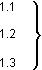 Глава 2 Наименование главы 2 Нумерация пунктов второй главы документа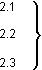 Если документ имеет подразделы (параграфы), то нумерация пунктов должна быть в пределах подраздела (параграфа) и номер пункта должен состоять из номеров раздела (главы), подраздела (параграфа) и пункта, разделенных точками, например:Глава 3 Наименование главы 33.1 Техническое описание моделей Нумерация пунктов первого подраздела (параграфа) третьей главыдокумента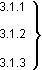 Художественное описание модели Нумерация пунктов второго подраздела (параграфа) третьей главы документа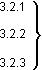 Внутри пунктов или подпунктов могут быть приведены перечисления.Перед каждой позицией перечисления следует ставить дефис или при необходимости ссылки в тексте документа на одно из перечислений, строчную букву русского или латинского алфавитов, после которой ставится скобка. Для дальнейшей детализации перечислений необходимо использовать арабские цифры, после которых ставится скобка, а запись производится с абзацного отступа, как показано в примере.Пример.а) ______________б) ______________в) ______________1) ______________2) ______________В тексте документа не допускается:- применять обороты разговорной речи, техницизмы, профессионализмы;- применять для одного и того же понятия различные научно-технические термины, близкие по смыслу (синонимы), а также иностранные слова и термины при наличии равнозначных слов и терминов в русском языке;- применять произвольные словообразования;- применять сокращения слов, кроме установленных правилами русской орфографии, соответствующими государственными стандартами, а также в данном документе;- сокращать обозначения единиц физических величин, если они употребляются без цифр, за исключением единиц физических величин в головках и боковиках таблиц и в расшифровках буквенных обозначений, входящих в формулы и рисунки.7. ПОРЯДОК ЗАЩИТЫ КУРСОВОЙ РАБОТЫ  И ОФОРМЛЕНИЯ ЕЁ РЕЗУЛЬТАТОВ Законченная и полностью оформленная курсовая работа и ее электронная копия в установленные сроки представляется руководителю для проверки и предварительной оценки. Руководитель проверяет курсовую работу и, при условии законченного оформления и положительной оценки содержания, допускает работу к защите. Работа, не отвечающая установленным требованиям, возвращается для доработки с учетом сделанных замечаний и повторно предъявляется на кафедру истории искусства, костюма и текстиля в срок, не позднее четырех дней до защиты. Готовая курсовая работа сдаётся на кафедру истории искусства, костюма и текстиля в сброшюрованном виде (отзыв руководителя не прошивается, а вкладывается в курсовую работу).В случае недопуска курсовой работы к защите, руководитель курсовой работы проставляет в экзаменационной ведомости студенту неудовлетворительную оценку. Для проведения защиты курсовых работ заведующим кафедрой истории искусства, костюма и текстиля может создаваться комиссия из преподавателей соответствующей кафедры, в том числе научных руководителей, а также представителей работодателей и иных заинтересованных лиц. Состав комиссии утверждается решением заседания кафедры истории искусства, костюма и текстиля и вносится в протокол.Защита курсовых работ  должна быть проведена до начала экзаменационной сессии.Защита курсовой работы может проходить публично перед комиссией и научным руководителем и в присутствие других студентов. Защита состоит в коротком докладе (8-10 минут) студента по выполненной работе и в ответах на вопросы. Выступление студента на защите курсовой работы  должно:быть четким и лаконичным;демонстрировать знания по освещаемой проблеме;содержать четко выделенный объект исследования, его предмет и гипотезу, а также обоснование актуальности рассматриваемой темы;освещать выводы и результаты проведенного эмпирического исследования (при его наличии);содержать наглядно-иллюстративный материал: схемы, таблицы, графики и пр. (в случае проекта).В случае выполнения группой курсовой работы  обязательно присутствие всех студентов рабочей группы на ее защите. При этом оценка курсовой работы осуществляется по результатам доклада и ответов на вопросы каждого участника группы с учетом предварительной оценки, содержащейся в отзыве научного руководителя. В отзыве научного руководителя должен оцениваться вклад каждого участника группы.Результаты защиты курсовой работы оцениваются дифференцированной отметкой («отлично», «хорошо», «удовлетворительно»), которая записывается в ведомость и зачетную книжку студента. Отметка «неудовлетворительно» проставляется в экзаменационную ведомость, в зачетную книжку не вносится.8. КРИТЕРИИ ОЦЕНИВАНИЯ КУРСОВОЙ РАБОТЫКритерии оценивания курсовой работыДанные об оценке за курсовую работу (проект) в обязательном порядке вносятся в автоматизированную систему Университета «Ведомости». Оценка также проставляется на титульном листе с подписью научного руководителя.Студент, не предоставивший в установленный срок курсовую работу (проект) по неуважительной причине или не защитивший ее, считается имеющим академическую задолженность и должен ликвидировать ее в установленном порядке.Курсовая работа, оцененная неудовлетворительно, перерабатывается и возвращается на проверку тому же преподавателю.В процессе защиты курсовых работ  рекомендуется проводить беседу руководителя с обучающимися с анализом лучших и неудачных исследований, с указанием на типичные ошибки и недостатки, обнаруженные в работах.Итоги выполнения курсовых работ  анализируются на кафедре истории искусства, костюма и текстиля, а по мере необходимости - на заседаниях Ученого совета факультета искусств и дизайна.9. ХРАНЕНИЕ КУРСОВЫХ РАБОТПосле защиты курсовые работы остаются на кафедре истории искусства, костюма и текстиля.На кафедре курсовые работы хранятся в соответствии со сроком, установленным в номенклатуре дел Университета. По истечении срока хранения работы списываются по акту и уничтожаются.Для представления на конкурсы или использования в интересах выпускающих кафедр курсовые работы решением заведующего кафедрой истории искусства, костюма и текстиля могут быть оставлены на хранение на кафедрах и после установленного срока.Студенты имеют право воспользоваться своими курсовыми работами, находящимися на кафедре, при написании выпускных квалификационных работ.ПРИЛОЖЕНИЕ АФОРМА ТИТУЛЬНОГО ЛИСТА КУРСОВОЙ РАБОТЫМинистерство науки и высшего образования Российской Федерациифедеральное государственное бюджетное образовательное учреждениевысшего образования«Алтайский государственный университет»Факультет искусств и дизайнаКафедра истории искусства, костюма и текстиляТЕМА КУРСОВОЙ РАБОТЫкурсовая работаВыполнила: студентка4курса группы1353Иванова Яна Ивановна____________________________       (подпись)		Научный руководитель:	канд.искусствоведения, доц. Петров Пётр Петрович_____________________________    (подпись)		Барнаул 2020ПРИЛОЖЕНИЕ БПРИМЕР ОФОРМЛЕНИЯ СОДЕРЖАНИЯ      ОГЛАВЛЕНИЕВведение											3Глава 1 Наименование главы								81.1 Характеристика творческого источника						81.2 Характеристика модных тенденций							16Глава 2 Наименование главы								272.1 Назначение коллекции «Фиеста»							272.2 Утилитарные свойства коллекции «Фиеста»						29Заключение											44Список использованной литературы							46Список иллюстраций									52Иллюстрации											53Приложение 1										65Приложение 2										702ПРИЛОЖЕНИЕ ВПЕРЕЧЕНЬ МЕТОДОВ ИССЛЕДОВАНИЯОбщие методы- диалектические методы- гносеологические методы- формально-логические методы2. Общенаучные методы2.1. Методы эмпирических исследований:- метод наблюдения- метод измерения- метод сравнения- экспериментальный метод- метод описания2.2. Методы теоретического исследования:- исторический метод- терминологический метод- системный метод- функциональный метод- когнитивный метод- аксиоматический метод- гипотетико-дедуктивный метод- метод формализации3. Конкретно-научные методы- герменевтика- иконографическая методология- конкретно-социологические методыПРИЛОЖЕНИЕ ГПРИМЕРЫ ОФОРМЛЕНИЯ БИБЛИОГРАФИЧЕСКОГО СПИСКА КУРСОВОЙ РАБОТЫПример оформления библиографических записей книг:1. Сычев, М. С. История Астраханского казачьего войска: учебное пособие / М. С. Сычев. — Астрахань: Волга, 2009. — 231 с.2. Соколов, А. Н. Гражданское общество: проблемы формирования и развития (философский и юридический аспекты): монография / А. Н. Соколов, К. С. Сердобинцев; под общ. ред. В. М. Бочарова. — Калининград: Калининградский ЮИ МВД России, 2009. — 218 с.3. Гайдаенко, Т. А. Маркетинговое управление: принципы управленческих решений и российская практика / Т. А. Гайдаенко. — 3-е изд., перераб. и доп. — М.: Эксмо: МИРБИС, 2008. — 508 с.4. Лермонтов, М. Ю. Собрание сочинений: в 4 т. / Михаил Юрьевич Лермонтов; [коммент. И. Андроникова]. — М.: Терра-Кн. клуб, 2009. — 4 т.5. Управление бизнесом: сборник статей. — Нижний Новгород: Изд-во Нижегородского университета, 2009. — 243 с.6. Борозда, И. В. Лечение сочетанных повреждений таза / И. В. Борозда, Н. И. Воронин, А. В. Бушманов. — Владивосток: Дальнаука, 2009. — 195 с.7. Маркетинговые исследования в строительстве: учебное пособие для студентов специальности «Менеджмент организаций» / О. В. Михненков, И. З. Коготкова, Е. В. Генкин, Г. Я. Сороко. — М.: Государственный университет управления, 2005. — 59 с.Пример оформления библиографических записейнормативных правовых актов:1. Конституция Российской Федерации: офиц. текст. — М.: Маркетинг, 2001. — 39 с.2. Семейный кодекс Российской Федерации: [федер. закон: принят Гос. Думой 8 дек. 1995 г.: по состоянию на 3 янв. 2001 г.]. — СПб.: Стаун-кантри, 2001. — 94 с.Пример оформления библиографических записей стандартов:3. ГОСТ Р 7.0.53 2007 Система стандартов по информации, библиотечному ииздательскому делу. Издания. Международный стандартный книжный номер. Использование и издательское оформление. — М.: Стандартинформ,2007. — 5 с.Пример оформления библиографических записейдепонированных научных работ:1. Разумовский, В. А. Управление маркетинговыми исследованиями в регионе / В. А. Разумовский, Д. А. Андреев. — М., 2002. — 210 с. — Деп. в ИНИОН Рос. акад. наук 15.02.02, № 139876.Пример оформления библиографических записей диссертаций:1. Лагкуева, И. В. Особенности регулирования труда творческих работников театров: дис. канд. юрид. наук: 12.00.05 / Лагкуева Ирина Владимировна. — М., 2009. — 168 с.2. Покровский, А. В. Устранимые особенности решений эллиптических уравнений: дис. ... д-ра физ.-мат. наук: 01.01.01 / Покровский Андрей Владимирович. — М., 2008. — 178 с.Пример оформления библиографических записейавторефератов диссертаций:1. Сиротко, В. В. Медико-социальные аспекты городского травматизма в современных условиях: автореф. дис. ... канд. мед. наук: 14.00.33 / Сиротко Владимир Викторович. — М., 2006. — 17 с.2. Лукина, В. А. Творческая история «Записок охотника» И. С. Тургенева: автореф. дис. ... канд. филол. наук: 10.01.01 / Лукина Валентина Александровна. — СПб., 2006. — 26 с.Пример оформления библиографических записей отчетов онаучно-исследовательской работе:1. Методология и методы изучения военно-профессиональной направленности подростков: отчет о НИР / Загорюев А. Л. — Екатеринбург: Уральский институт практической психологии, 2008. — 102 с. Пример оформления библиографических записейэлектронных ресурсов:1. Художественная энциклопедия зарубежного классического искусства [Электронный ресурс]. — М.: Большая Рос. энцикл., 1996. — 1 электрон. опт. диск (CD-ROM).2. Насырова, Г.А. Модели государственного регулирования страховой деятельности [Электронный ресурс] / Г. А. Насырова // Вестник Финансовой академии. — 2003. — № 4. — Режим доступа: http://vestnik.fa.ru / 4(28)2003/4.html.3. Защита персональных данных пользователей и сотрудников библиотеки [Электронный ресурс]. – Режим доступа: http://www.nbrkomi.ru.  – Заглавие с экрана. – (Дата обращения: 14.04.2014).4. 40 тенденций сезона осень-зима 2019 [Электронный ресурс]. – Режим доступа: https://www.vogue.ru/fashion/trends/40_tendencij_sezona_osen_zima / - – Заглавие с экрана. – (Дата обращения: 19.03.2019).5. Федина А. Софья Эрнст о роли в «Содержанках», русских женщинах и гармонии с собой [Электронный ресурс]. – Режим доступа: https://www.vogue.ru/peopleparties/cinema/sofya_ernst_o_roli_v_soderzhankah_russkih_zhenschinah_i_garmonii_s_soboj / - Заглавие с экрана. – (Дата обращения: 19.03.2019).Пример оформления библиографических записей статей:1. Берестова, Т. Ф. Поисковые инструменты библиотеки / Т. Ф. Берестова //Библиография. — 2006. — № 6. — С. 19.2. Кригер, И. Бумага терпит / И. Кригер // Новая газета. — 2009. — 1 июля.ПРИЛОЖЕНИЕ ДОБРАЗЕЦ ОФОРМЛЕНИЯ ИЛЛЮСТРАЦИЙСписок иллюстраций1 Иллюстрация к книге «Лукоморье. Сказочные миры Татьяны Мавриной», Маврина Т., 2010.Иллюстрация к книге «Сказочная азбука», Маврина Т., 1969.4 …………………………………………………………………………………………….5 …………………………………………………………………………………………….6 …………………………………………………………………………………………….7 …………………………………………………………………………………………….8 …………………………………………………………………………………………….9 …………………………………………………………………………………………….10 ………………..………………………………………………………………………….ПРИЛОЖЕНИЕ ЕПРИМЕР ОФОРМЛЕНИЯ ИЛЛЮСТРАЦИЙИЛЛЮСТРАЦИИ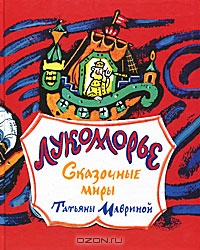 Рис. 1 – Маврина Т., иллюстрация к книге «Лукоморье. Сказочные миры Татьяны Мавриной», 2010.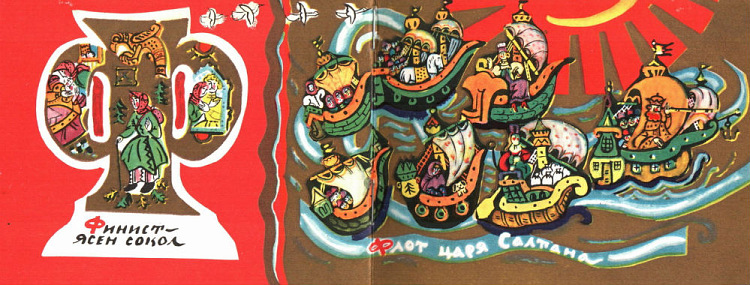 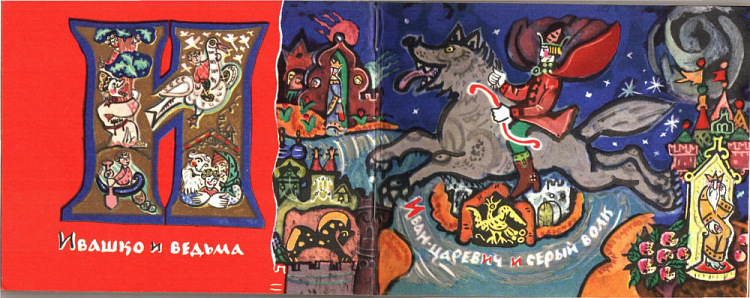 Рис. 2-3 – Маврина Т., иллюстрация к книге «Сказочная азбука», 1969СПИСОК ИСПОЛЬЗОВАННОЙ ЛИТЕРАТУРЫФедеральный государственный образовательный стандарт высшего образования, по направлению подготовки 54.03.03 Искусство костюма и текстиля, утвержденный приказом Министерства образования и науки Российской Федерации №624 от 25.05.2016.ГОСТ 2.105-95 Единая система конструкторской документации (ЕСКД). Общие требования к текстовым документам.ГОСТ Р 7.0.4-2006 Система стандартов по информации, библиотечному и издательскому делу. Издания. Выходные сведения. Общие требования и правила оформления.ГОСТ Р 7.0.5-2008 Система стандартов по информации, библиотечному и издательскому делу. Библиографическая ссылка. Общие требования и правила составления.ГОСТ Р 1.5-2004 Стандарты национальные Российской Федерации. Правила построения, изложения, оформления и обозначения.ГОСТ 2.105-95 Единая система конструкторской документации. Общие требования к текстовым документам.ГОСТ 7.1-2003 Система стандартов по информации, библиотечному и издательскому делу. Библиографическая запись. Библиографическое описание. Общие требования и правила составления.ГОСТ 7.11-2004 (ИСО 832:1994) Система стандартов по информации, библиотечному и издательскому делу. Библиографическая запись. Сокращение слов и словосочетаний на иностранных европейских языках.ГОСТ 7.80-2000 Система стандартов по информации, библиотечному и издательскому делу. Библиографическая запись. Заголовок. Общие требования и правила составления.4-балльная шкала(уровень освоения)ПоказателиКритерииОтлично(повышенный уровень)Новизна, оригинальность идеи, подхода;Реалистичность оценки проблемы реферирования; Полезность и реалистичность раскрываемой темы;Художественная выразительность, яркость, образность изложения;Грамотность изложения;Представление в срок.Курсовая работа написана в соответствии с требованиями: в объеме не менее 25 страниц формата А4; шрифтом «Times New Roman»; размером шрифта 14; полуторным межстрочным интервалом.Состоит из титульного листа, введения, 2х глав с пунктами, заключения, списка источников и литературы, иллюстраций и приложений.Студент раскрывает во введении актуальность, представляет развернутый анализ литературы по данной проблеме изучения, представляет источники, формулирует цель, задачи, объект, предмет. Обозначает методы исследования. В главах раскрывает в полной степени проблему, анализирует, делает собственные выводы. Обобщает идеи, концепции, точки зрения на основе анализа различных или рекомендованных источников, литературы и предложенных авторских (оригинальных) выводов. Хорошо излагает материал, передает его содержание в письменной форме, делает логичные выводы. А также главы и пункты курсовой работы имеют внутренне единство, строгую логику изложения, смысловую завершенность раскрываемой проблемы (темы). Формулирует ключевые понятия и положения, вытекающие из анализа произведений искусства, документальных и теоретических источников.В заключении подводит главные итоги авторского исследования в соответствии с выдвинутой целью и задачами курсовой работы, делает обобщенные выводы. Оформляет список источников и литературы  в соответствии с ГОСТ Р 7.0.5-2008. Обязательно делает библиографические ссылки. Курсовая работа предоставлена в указанный срок. Хорошо(базовый уровень)Новизна, оригинальность идеи, подхода;Реалистичность оценки проблемы реферирования; Полезность и реалистичность раскрываемой темы;Художественная выразительность, яркость, образность изложения;Грамотность изложения;Представление в срок.Курсовая работа написана в соответствии с требованиями: в объеме не менее 25 страниц формата А4; шрифтом «Times New Roman»; размером шрифта 14; полуторным межстрочным интервалом.Состоит из титульного листа, введения, 2х глав с пунктами, заключения, списка источников и литературы, иллюстраций и приложений.Студент не раскрывает во введении актуальность, представляет развернутый анализ литературы по данной проблеме изучения, представляет источники, формулирует цель, задачи, объект, предмет. Обозначает методы исследования. В главах не раскрывает в полной степени проблему, анализирует, делает собственные выводы. Обобщает идеи, концепции, точки зрения на основе анализа различных или рекомендованных источников, литературы и предложенных авторских (оригинальных) выводов. Хорошо излагает материал, передает его содержание в письменной форме, делает логичные выводы. А также главы и пункты курсовой работы имеют внутренне единство, строгую логику изложения, смысловую завершенность раскрываемой проблемы (темы). Студент не формулирует ключевые понятия и положения, вытекающие из анализа произведений искусства, документальных и теоретических источников.В заключении подводит главные итоги авторского исследования в соответствии с выдвинутой целью и задачами курсовой работы, делает обобщенные выводы. Оформляет список источников и литературы в соответствии с ГОСТ Р 7.0.5-2008. Обязательно делает библиографические ссылки. Курсовая работа предоставлена в указанный срок.Удовлетворительно(пороговый уровень)Новизна, оригинальность идеи, подхода;Реалистичность оценки проблемы реферирования; Полезность и реалистичность раскрываемой темы;Художественная выразительность, яркость, образность изложения;Грамотность изложения;Представление в срок.Курсовая работа написана в соответствии с требованиями: в объеме не менее 25 страниц формата А4; шрифтом «Times New Roman»; размером шрифта 14; полуторным межстрочным интервалом.Состоит из титульного листа, введения, 2х глав с пунктами, заключения, списка источников и литературы, иллюстраций и приложений.Студент не раскрывает во введении актуальность, представляет развернутый анализ литературы по данной проблеме изучения, представляет источники, формулирует цель, задачи, объект, предмет. Обозначает методы исследования. В главах не раскрывает в полной степени проблему, анализирует, делает собственные выводы. Обобщает идеи, концепции, точки зрения на основе анализа различных или рекомендованных источников, литературы и предложенных авторских (оригинальных) выводов. Хорошо излагает материал, передает его содержание в письменной форме, делает логичные выводы. А также главы и пункты курсовой работы имеют внутренне единство, строгую логику изложения, смысловую завершенность раскрываемой проблемы (темы). Студент не формулирует ключевые понятия и положения, вытекающие из анализа произведений искусства, документальных и теоретических источников.В заключении подводит главные итоги авторского исследования в соответствии с выдвинутой целью и задачами курсовой работы, делает обобщенные выводы. Оформляет список источников и литературы  в соответствии с ГОСТ Р 7.0.5-2008. Обязательно делает библиографические ссылки. Курсовая работа не предоставлена в указанный срок.Неудовлетвори-тельно(уровень не сформирован)Новизна, оригинальность идеи, подхода;Реалистичность оценки проблемы реферирования; Полезность и реалистичность раскрываемой темы;Художественная выразительность, яркость, образность изложения;Грамотность изложения;Представление в срок.Курсовая работа написана в не соответствии с требованиями (объем не менее 25 страниц формата А4; шрифт «Times New Roman»; размер шрифта 14; полуторный межстрочный интервал).Студент не раскрывает во введении актуальность, представляет не развернутый анализ литературы по данной проблеме изучения, не представляет источники, не формулирует цель, задачи, объект, предмет. Не обозначает методы исследования. В главах не раскрывает проблему. Главы и пункты курсовой работы не имеют внутреннего единства, логики изложения, смысловой завершенности раскрываемой проблемы (темы). В заключении работы нет итога авторского исследования в соответствии с выдвинутой целью и задачами курсовой работы, нет выводов. Список источников и литературы не оформлен в соответствии с ГОСТ Р 7.0.5-2008. Нет библиографических ссылок. Курсовая работа не представлена. 